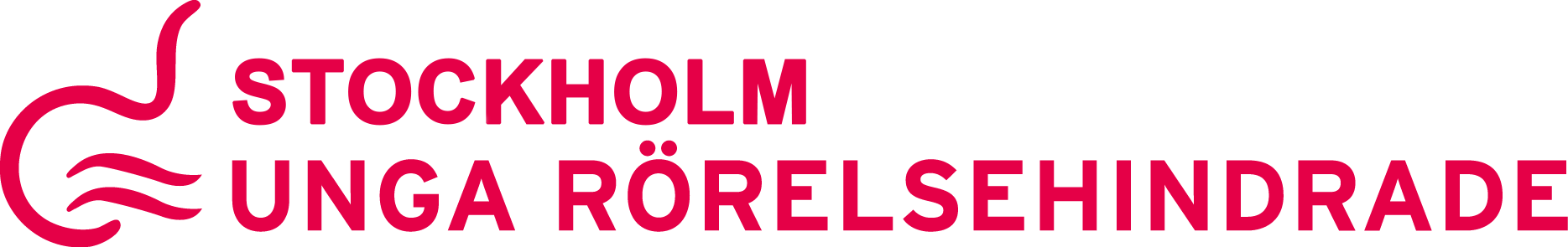 PROTOKOLL STYRELSEMÖTE 20181126 kl. 18:00 - 19:00PLATS:  Kavallerivägen 30, RissneNärvarande:					Frånvarande:Anton Boström					Casper Hafvström			Henrik Häggbom					Leida KaamanHanna Wagenius					Hanna Öfors1. Mötet öppnas	Anton Boström öppnar mötet och hälsar alla välkomna2. Val av mötesordförande, mötessekreterare och protokolljusterareAnton Boström väljs till mötesordförande, Henrik Häggbom väljs till mötessekreterare och Hanna Wagenius väljs till protokolljusterare3. Godkännande av dagordning	Dagordningen godkänns utan förändringar4. Förändring av firmatecknare	Styrelsen beslutar att Liza Syeda ska inte kunna teckna firma för 
	föreningens räkning. Detta av byråkratiska skäl. Därmed bekräftar styrelsen att endast följande personer kan teckna 
	firma för föreningen Unga rörelsehindrade i Stockholms läns räkning: Anton Boström, 920526-5631. Henrik Häggbom, 920228-0773. Hanna Öfors, 900480-1080. Punkten anses omedelbart justerad.5. Fullmakt till NordeaStyrelsen beslutar att Liza Syeda skall ha kvar sin inloggningsrättighet 
	hos Nordea och därmed fortsatt sköta föreningens bankärenden och 
	hålla kontakten med dessa.	6. Övriga frågor	Styrelsen har en allmän diskussion om kommande arbete med 
	skrivandet av debattartiklar samt så återkopplar Anton från sitt 
	sonderande kring vilka julbord som kan vara intressanta.7. Mötet avslutasAnton Boström tackade samtliga närvarande och avslutade därefter mötet_____________________				_____________________Anton Boström						Henrik HäggbomMötesordförande						Mötessekreterare_____________________ProtokolljusterareHanna Wagenius